Guía de trabajo N° 8. OA 04: Interpretar manifestaciones visuales patrimoniales y contemporáneas, atendiendo a criterios como características del medio de expresión, materialidad y lenguaje visual.Los pueblos originarios nos dejan un legado cultual La cultura precolombina de América se formó y desarrolló independiente de la del “Viejo Mundo” Se desarrollaron una serie de culturas, tanto en Mesoamérica como en el área andina de América del Sur. Los pueblos originarios chilenos se caracterizaron por su variedad ecológica, económica y cultural.La Manifestaciones artísticas visuales de los pueblos originales La pintura andina, como forma característica del arte colonial en los Andes centrales, constituyó un caso de arte primariamente simbólico. En los contornos de la forma de símbolos operaba un medio en el cual la exploración de la estructura fundamental del sentido por medio de la operación de ornamentación se ponía al servicio de la observación de la dimensión trascendente de la realidad. A modo de una estructura de comunicación intercultural, esta forma de organización de la comunicación por medio de imágenes hizo posible que se dieran sincretismos iconográficos y estilísticos, los cuales han sido el principal objeto de interés de la historia social.ACTIVIDAD Después de conocer el legado cultural que nos dejan los pueblos originarios de América centrados principalmente en el ámbito cultural, podemos destacar los bailes en rituales, vestimento, dibujos andinos coloridos relacionados con el arte simbólico, trascendiendo de la realidad. A continuación, te presento algunos dibujos del arte andino, muy llamativos ya que se manifiestas características como colores, formas, que entregan un mensaje simbólico, relacionada con la naturaleza. 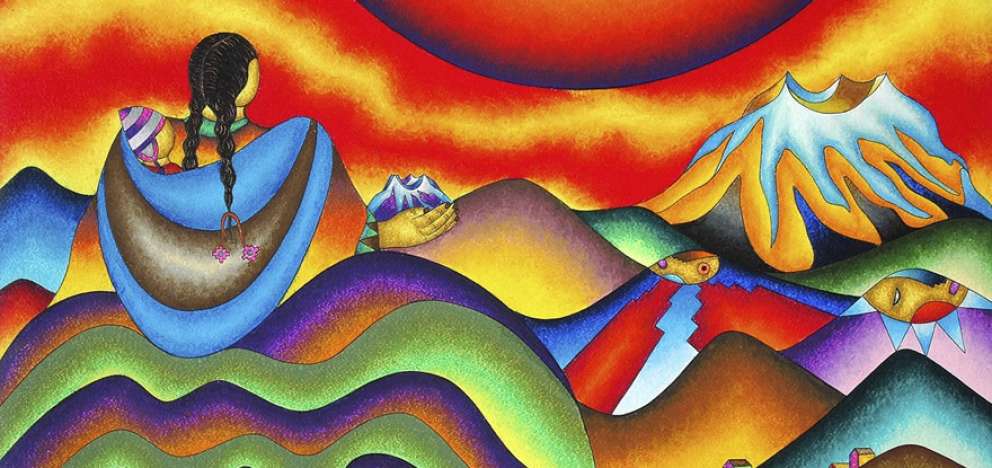 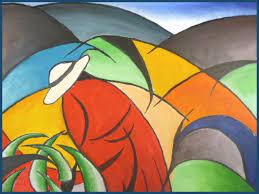 1-Selecciona uno de ellos, dibuja lo más parecido al original, respetando los colores, matices y formas, luego deberás ponerle un título y explicar con tus palabras que observas. 2-Analiza la siguiente obra de la artista Mexicana Frida Kahlo.A continuación, responda.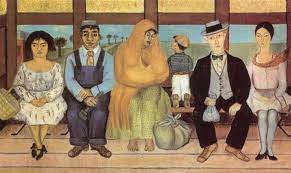 Se titula “El Autobús”, Pintado en 1929, el cuadro muestra la diversidad de clases sociales en México a bordo de un autobús: un ama de casa con su cesta de las compras, un obrero vestido con peto azul, una madre indígena amamantando a su bebé, un niño, un extranjero y una joven que se parece mucho a Frida. Algunos estudiosos de la artista afirman que podría tratarse de una referencia al accidente de Frida en 1925, en el que sufrió heridas graves que marcaron su vida y su carrera. En dicho año, el autobús en el que viajaba Frida chocó estrepitosamente y provocándole un grave accidente. Aquel día, un hombre con peto azul la ayudó, salvándole la vida, mientras el polvo de oro que el extranjero traía consigo, se esparció sobre el cuerpo de la artista• ¿Qué sentimientos te produce esta obra? • ¿Qué es lo que te llama más la atención de la imagen? • ¿A través de qué elementos puedes percibir el contexto cultural de esta obra? • ¿Por qué crees que la artista pintó este cuadro?3-Toma una escena de nuestra propia cultura, puedes inspirarte en una fotografía familiar u otra que retrate nuestra cultura o llame tu atención y crea a partir de ella un dibujo en hoja de block o bien en tu croquera y luego pinta utilizando témpera o una técnica a elección que tengas en casa. Pega la foto en la croquera y haz un boceto previo al trabajo final.4-Despues de terminar tu obra, responda:A) ¿Qué retrata la fotografía elegida? B) ¿Qué elementos culturales puedes distinguir? C) ¿Qué título le pondrás a la obra?